Antioch Retreat From the east (on I-4 W)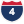 Depart I-4 West At exit 5, take ramp right and follow signs for SR-574 MLK0.3 miBear right onto SR-574 / E Dr Martin Luther King Jr Blvd0.5 miTurn right onto N 56th St0.3 miTurn right onto E Chelsea St0.6 miArrive at Mary Help of Christians Center on the leftGymnasium is on the right side of property Physical Address6400 East Chelsea Street, Tampa, FL 33610-5628Mary Help of Christians CenterSteve Cell813-404-9658www.antiochretreat.com